LEWIS AND CLARK RECOVERY CAMPOUT Sharing Our Experience, Strength and Hope                                         “If your are not satisfied with your recovery, we will gladly refund your misery.”September 21nd – 23th, 2018                                                                                  Lewis and Clark State Park, Onawa, IaMake reservations for camping ahead of time, spaces fill-up fast:                             Reserving Camp Spots Online:  http://travel.campsd.com/Campgrounds-and-RV Parks/All/Lewis-and-Clark-Recreation-Area/ReservationsSuper 8 Hotel is also available if you would just like to participate in the activities, meetings and fellowship. Call: (712) 423-2101 for reservations.Friday:                	8:00pm             Open Alcoholics Anonymous Campfire MeetingSaturday:                 	7:00am             Breakfast at the Lodge8:00am             Open Alcoholics Anonymous Meeting at the Lodge10:00am           Narcotics Anonymous Speaker Meeting: - 	Jody D.  										Dubuque, Ia                          	12:00pm           Lunch at the Lodge2:00pm             Alanon Meeting 4:00pm             Emotions Anonymous Speaker: - 		TBA5:00pm             Potluck at the Lodge6:00pm 	Alanon Speaker: - 				TBA 7:00pm            Alcoholics Anonymous A. Speaker: - 	Lee Annett N.       Bettendorf, Ia                         	8:30pm           Alcoholics Anonymous Campfire MeetingNote:    State Policy!      Those persons not camping are required to leave the park before 10:00 pm.                             Thank you for your patience and cooperation!Sunday:                      10:00am         Spiritual Speaker: - 		TBACome join us for Camping – Games - Fishing – Boating - Fellowship - Fun              Any Questions, call: 712-420-3013, or 712-420-2058                                                                                                                                                                                                                                             DIRECTIONS ON OTHER SIDE >>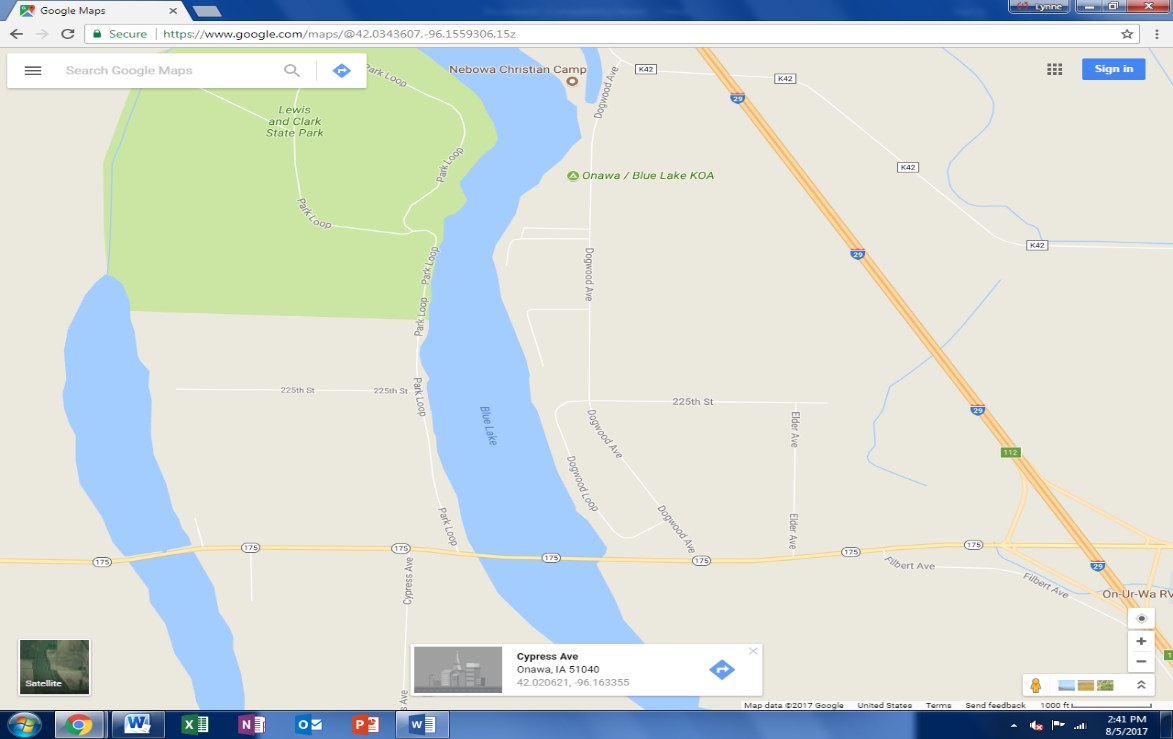 From Interstate 29 (I-29) take exit 112 to Hwy 175On Hwy 175 head East Until you come Park Loop – (Should you be coming West on 175, still turn North on Park Loop) Head North on Park Loop (You are now at the Lewis and Clark State Park)Continue heading North until you come to the Cabin Reception Center on the right. You have arrived as pictured below: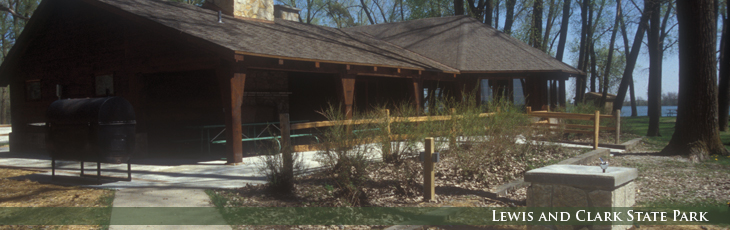 NOTE: Free will donations will be accepted for covering the expenses of this annual celebration. 7th Tradition says: “Every group ought to be fully self-supporting, declining outside contributions.” While contributions cover each group’s rent and other expenses, the Seventh Tradition is essential at every level of service.”